SpurnarblaðNavn: ____________________________         Bústaður: _____________________________	Hevur tú tørv á einum øki til velting av grønmeti o.ø.?		Ja:  _____   	Nei: _____Um Ja:Hvussu stórt øki heldur tú teg hava tørv á?undir 10 m2	_____10-20 m2	_____20-30 m2	_____Heldur tú at kommunan átti at tikið onnur stig við atliti til borgarar, náttúru og trivnað?					Ja:  _____   	Nei: _____Um ja:Hvat er títt uppskot?>  >  Takk  fyri at tú vildi geva tær tíð til hetta  < <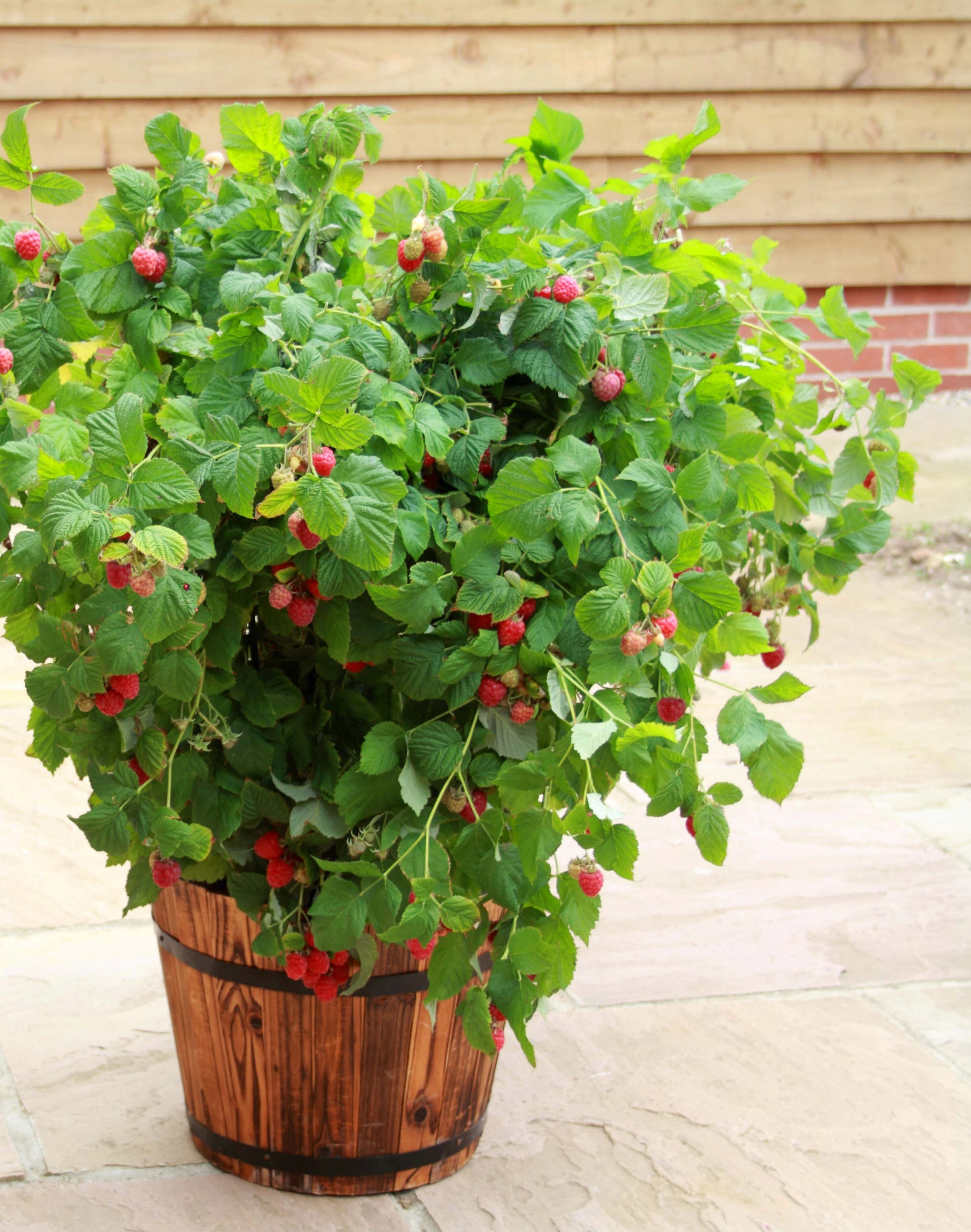 Ímillum innkomin spurnarbløð, verður drigin ein vinnari av einum gávukorti à 500,- kr til gróðurstøðina.Eisini ber til at koma á býráðsskrivstovuna at útfylla spurnablaðið 